УТВЕРЖДЕНОРешением Комиссии по проведению торгов АО «ДОМ.РФ» (протокол заседания от 20.09.2022 № Т/274 -2022)АКЦИОНЕРНОЕ ОБЩЕСТВО«ДОМ.РФ»ИЗВЕЩЕНИЕ о проведении аукциона в электронной форме по продаже находящихся в федеральной собственности объектов недвижимого имущества общей площадью 11 029,1 кв. м (кадастровые номера: 37:24:020104:45, 37:24:020104:46) и объектов другого имущества, одновременно с находящимся в федеральной собственности земельным участком площадью 9 060 кв. м (кадастровый номер 37:24:020104:1039), на котором расположены такие объекты, по адресу: Ивановская область, г. Иваново, ул. 8 Марта, дом 20ИЗВЕЩЕНИЕ О ПРОВЕДЕНИИ АУКЦИОНА В ЭЛЕКТРОННОЙ ФОРМЕАкционерное общество «ДОМ.РФ» в соответствии с решением Правления АО «ДОМ.РФ» сообщает о проведении аукциона в электронной форме (далее – аукцион) по продаже находящихся в федеральной собственности объектов недвижимого имущества и объектов другого имущества, одновременно с находящимся в федеральной собственности земельным участком, на котором расположены такие объекты, подробное описание которых приведено в Разделах 2 и 4 настоящего извещения о проведении аукциона (далее – Извещение).Участниками аукциона могут быть любые физические и юридические лица, своевременно подавшие заявку на участие в аукционе, представившие надлежащим образом оформленные документы в соответствии с Извещением, и перечислившие сумму задатка в размере, порядке и срок, указанные в Извещении, за исключением:- государственных и муниципальных унитарных предприятий, государственных и муниципальных учреждений;- юридических лиц, в уставном капитале которых доля Российской Федерации, субъектов Российской Федерации и муниципальных образований превышает 25 %, кроме случаев, предусмотренных статьей 25 Федерального закона от 21.12.2001 
№ 178-ФЗ «О приватизации государственного и муниципального имущества»;- юридических лиц, местом регистрации которых является государство или территория, включенные в утверждаемый Министерством финансов Российской Федерации перечень государств и территорий, предоставляющих льготный налоговый режим налогообложения и (или) не предусматривающих раскрытия и предоставления информации при проведении финансовых операций (офшорные зоны), и которые не осуществляют раскрытие и предоставление информации о своих выгодоприобретателях, бенефициарных владельцах и контролирующих лицах в порядке, установленном Правительством Российской Федерации.Понятие «контролирующее лицо» используется в том же значении, что и в статье 5 Федерального закона от 29.04.2008 
№ 57-ФЗ «О порядке осуществления иностранных инвестиций в хозяйственные общества, имеющие стратегическое значение для обеспечения обороны страны и безопасности государства». Понятия «выгодоприобретатель» и «бенефициарный владелец» используются в значениях, указанных в статье 3 Федерального закона от 07.08.2001 № 115-ФЗ «О противодействии легализации (отмыванию) доходов, полученных преступным путем, и финансированию терроризма».ПРИЛОЖЕНИЕ № 1к Извещению ДОКУМЕНТАЦИЯ О ПРОВЕДЕНИИ АУКЦИОНА В ЭЛЕКТРОННОЙ ФОРМЕУсловия участия в аукционе и порядок подачи заявок на участие в аукционеК участию в аукционе допускаются юридические и физические лица, резиденты и нерезиденты Российской Федерации, своевременно подавшие заявку на участие в аукционе, представившие надлежащим образом оформленные документы в соответствии с Извещением и внесшие сумму задатка в размере, порядке и срок, указанные в Извещении (далее – Претенденты, по отдельности – Претендент).Иностранные физические и юридические лица имеют право принять участие 
в аукционе в случаях, не запрещенных нормативно-правовыми актами Российской Федерации.Обязанность доказать свое право на участие в аукционе возлагается 
на Претендента.В случае, если впоследствии будет установлено, что покупатель государственного имущества не имел законного права на его приобретение, соответствующая сделка является ничтожной.Для обеспечения доступа к участию в аукционе Претендентам необходимо пройти процедуру регистрации в соответствии с Регламентом электронной площадки.Для участия в аукционе Претендент вносит задаток в соответствии с Извещением.Документооборот между Претендентами, участниками, оператором электронной площадки и Продавцом осуществляется через электронную площадку в форме электронных документов либо скан-копий (электронных образов) документов (документов на бумажном носителе, преобразованных в электронно-цифровую форму путем сканирования с сохранением их реквизитов), подписанных электронной подписью Продавца, Претендента или участника либо лица, имеющего право действовать от имени соответственно Продавца, Претендента или участника. Данное правило не применяется для договора купли-продажи имущества, который заключается сторонами в простой письменной форме.Заявка подается путем заполнения ее электронной формы, размещенной в открытой для доступа неограниченного круга лиц части электронной площадки (далее – открытая часть электронной площадки), с приложением электронных образов документов, предусмотренных пунктом 8 Извещения. Заявка Претендентов, планирующих совместное участие в аукционе, должна быть подана одним лицом, зарегистрированным для участия в аукционе на электронной площадке, с приложением документов, указанных в пункте 8 Извещения.Заявка и прилагаемые к ней документы должны быть составлены на русском языке.Документы для участия в торгах в электронной форме представляются Претендентом или его представителем посредством функционала электронной площадки в виде электронных документов либо скан-копий (электронных образов) документов (документов на бумажном носителе, преобразованных в электронно-цифровую форму путем сканирования с сохранением их реквизитов), подписанных электронной подписью, в порядке, установленном регламентом работы оператора электронной площадки.Заявка на участие в торгах в электронной форме подается Претендентом единовременно со всеми приложениями к ней в формате скан-копий (электронных образов). Подаваемый пакет документов должен быть подписан электронной подписью участника торгов в электронной форме. Электронный документ, подписанный электронной подписью (далее – ЭП), имеет такую же юридическую силу, как и подписанный собственноручно документ на бумажном носителе, и влечет предусмотренные для данного документа правовые последствия. Заявка и прилагаемые к ней документы в части их оформления и содержания должны соответствовать требованиям, указанным в Извещении, и требованиям законодательства Российской Федерации.Сведения, содержащиеся в заявке и прилагаемых документах, не должны допускать двусмысленного толкования.Документы, имеющие подчистки и исправления, не принимаются, за исключением случаев, когда исправления парафированы уполномоченными лицами. Все экземпляры документов должны иметь четкую печать текстов.Один Претендент имеет право подать только одну заявку.При приеме заявок от Претендентов оператор электронной площадки обеспечивает:Регистрацию заявок и прилагаемых к ним документов в журнале приема заявок. Каждой заявке присваивается номер с указанием даты и времени приема.Конфиденциальность данных о Претендентах и участниках, за исключением случая направления электронных документов Продавцу в порядке, установленном действующим законодательством.В соответствии с регламентом оператора электронной площадки до признания Претендента участником аукциона Претендент вправе отозвать заявку посредством штатного интерфейса электронной площадки.Порядок ознакомления с документамиНастоящее Извещение, копии правоустанавливающих документов на Имущество размещены на официальном сайте АО «ДОМ.РФ», на сайте электронной площадки, а также на официальном сайте Российской Федерации для размещения информации о проведении торгов в сети Интернет torgi.gov.ru (далее – сайт torgi.gov.ru).С даты опубликования Извещения и до даты окончания срока приема заявок 
лицо, желающее участвовать в аукционе, вправе посредством функционала электронной площадки направить запрос на получение Извещения и копий правоустанавливающих документов.Получение лицом, желающим участвовать в аукционе, Извещения и копий правоустанавливающих документов регистрируется в журнале получения Извещения и документов об Имуществе.Разъяснение положений ИзвещенияЛюбое лицо вправе не позднее чем за 3 (три) рабочих дня до окончания срока подачи заявок направить запрос на разъяснение положений Извещения посредством функционала электронной площадки или на адрес электронной почты АО «ДОМ.РФ», указанный в Извещении.Запрос на разъяснение, направленный посредством функционала электронной площадки, в режиме реального времени направляется оператором электронной площадки в личный кабинет АО «ДОМ.РФ».В течение 2 (двух) рабочих дней со дня поступления в АО «ДОМ.РФ» запроса любым 
из способов, указанных в пункте 3.1 Документации об аукционе, АО «ДОМ.РФ» предоставляет оператору электронной площадки для размещения в открытом доступе разъяснение с указанием предмета запроса, но без указания лица, от которого поступил запрос, а также размещает указанное разъяснение на сайте АО «ДОМ.РФ» и на сайте torgi.gov.ru.Разъяснение положений Извещения иных документов, имеющих отношение к аукциону,
 не должно изменять их сути.Отказ в проведении аукциона, внесение изменений в ИзвещениеВ случае, если до даты проведения аукциона, включая эту дату, будут выявлены обстоятельства, в соответствии с которыми Объекты недвижимого имущества и/или Земельный участок, находящиеся в федеральной собственности в соответствии с действующим законодательством Российской Федерации, не могут быть предметом аукциона, АО «ДОМ.РФ» вправе принять решение об отказе в проведении аукциона.Извещение об отказе в проведении аукциона размещается на официальном сайте 
АО «ДОМ.РФ», сайте электронной площадки, а также на сайте torgi.gov.ru не позднее 1 (одного) рабочего дня, следующего за днем принятия решения об отказе в проведении аукциона.АО «ДОМ.РФ» вправе принять решение о внесении изменений в Извещение не позднее чем за 3 (три) дня до даты окончания срока приема заявок. При этом срок приема заявок на участие в аукционе продлевается таким образом, чтобы срок с даты размещения на сайте АО «ДОМ.РФ» внесенных изменений до даты окончания подачи заявок составлял не менее 25 (двадцати пяти) дней, а до даты проведения аукциона – не менее 30 (тридцати) дней.Извещение о внесении изменений в Извещение и измененные документы размещаются на сайте АО «ДОМ.РФ», сайте электронной площадки, а также на сайте torgi.gov.ru не позднее 1 (одного) рабочего дня, следующего за днем принятия соответствующего решения.Извещения об отказе в проведении аукциона, о внесении изменений в Извещение размещаются на официальном сайте АО «ДОМ.РФ», на сайте оператора электронной площадки, а также на сайте torgi.gov.ru.Уведомления об отказе в проведении аукциона, о внесении изменений в Извещение направляются участникам аукциона посредством функционала электронной площадки.Лица, желающие участвовать в аукционе, до даты подачи заявки на участие в аукционе отслеживают возможные изменения, внесенные в Извещение, иные документы, размещенные на сайте АО «ДОМ.РФ», сайте оператора электронной площадки, а также на сайте torgi.gov.ru, самостоятельно.АО «ДОМ.РФ» не несет ответственности в случае, если лицо, желающее участвовать в аукционе, не ознакомилось с изменениями, внесенными в Извещение, размещенными на сайте АО «ДОМ.РФ», сайте оператора электронной площадки, а также на сайте torgi.gov.ru.Порядок осмотра ИмуществаС даты опубликования Извещения и не позднее 3 (трех) рабочих дней до окончания срока подачи заявок любое лицо вправе направить запрос об осмотре Имущества посредством функционала электронной площадки или на адрес электронной почты АО «ДОМ.РФ», указанный в Извещении.Такое лицо вправе осмотреть Имущество самостоятельно или при содействии представителя АО «ДОМ.РФ» (в случае, если доступ к Имуществу ограничен).Запрос об осмотре, направленный посредством функционала электронной площадки, в режиме реального времени направляется оператором электронной площадки в личный кабинет АО «ДОМ.РФ».Не позднее 1 (одного) рабочего дня с даты получения запроса о дате и времени осмотра АО «ДОМ.РФ» через сервис «Личный кабинет» предоставляет оператору электронной площадки ответ о дате и времени осмотра для направления его в личный кабинет лица, направившего запрос, или с электронной почты, указанной в Извещении, уведомляет направившее запрос лицо о дате и времени осмотра по адресу, указанному таким лицом в запросе.Порядок внесения и возврата задаткаДля участия в аукционе Претендент вносит задаток в соответствии с Извещением. Оплата задатка осуществляется путем блокирования денежных средств в сумме задатка на лицевом счете Претендента на электронной площадке в соответствии с регламентом оператора электронной площадки.Размер задатка указан в Извещении.Задаток считается внесенным с момента блокирования денежных средств в сумме задатка на лицевом счете Претендента на электронной площадке.Денежные средства в сумме задатка должны быть зачислены на лицевой счет Претендента на электронной площадке не позднее 00 часов 00 минут (время московское) дня определения участников торгов, указанного в Извещении.Оператор электронной площадки прекращает блокирование денежной суммы в размере задатка на лицевом счете Претендента в течение одного дня, следующего за днем наступления одного из событий:Отмена аукциона.Отзыв заявки Претендентом до окончания срока подачи заявок.Отказ Претенденту в допуске к участию в аукционе.Отсутствие предложений Претендента о цене предмета аукциона.Публикация протокола об итогах проведения аукциона (в случае, если Претендент не признан победителем аукциона).АО «ДОМ.РФ» посредством функционала электронной площадки формирует поручение оператору электронной площадки о перечислении задатка победителя или лица, признанного единственным участником аукциона, на указанные в поручении банковские реквизиты.Рассмотрение заявокВ день определения участников аукциона, указанный в Извещении, оператор электронной площадки через личный кабинет АО «ДОМ.РФ» обеспечивает доступ АО «ДОМ.РФ» к поданным Претендентами заявкам и документам, а также к журналу приема заявок.Решение о признании Претендентов участниками аукциона (далее – участник, участники) или об отказе в допуске к участию в аукционе принимается Комиссией по проведению торгов АО «ДОМ.РФ» (далее – Комиссия).Комиссия в день рассмотрения заявок и документов Претендентов и установления факта поступления задатка подписывает протокол о признании Претендентов участниками, в котором приводятся перечень принятых заявок (с указанием имен (наименований) Претендентов), перечень отозванных заявок, имена (наименования) Претендентов, признанных участниками, а также имена (наименования) Претендентов, которым было отказано в допуске к участию в аукционе, с указанием оснований такого отказа.В случае, если на стороне Претендента принимают участие несколько лиц, решение о признании участниками аукциона принимается Продавцом в отношении каждого из таких лиц. В случае наличия оснований для не допуска к участию в аукционе одного из лиц, принимающих совместное участие в аукционе, решение об отказе в допуске к участию в аукционе в отношении такого лица будет являться основанием для отказа в допуске к участию в аукционе в отношении всех лиц, принимающих совместное участие в аукционе.Не позднее следующего рабочего дня после дня подписания протокола о признании Претендентов участниками всем Претендентам, подавшим заявки, оператором электронной площадки направляется уведомление о признании их участниками аукциона или об отказе в признании участниками аукциона с указанием оснований отказа. Информация о Претендентах, не допущенных к участию в аукционе, размещается в открытой части электронной площадки и на сайте АО «ДОМ.РФ, а также на сайте torgi.gov.ru в срок не позднее рабочего дня, следующего за днем принятия указанного решения.Претендент приобретает статус участника аукциона с момента подписания протокола о признании Претендентов участниками аукциона.Претендент не допускается к участию в аукционе по следующим основаниям:Представленные документы не подтверждают право Претендента быть покупателем Имущества в соответствии с законодательством Российской Федерации.Представлены не все документы в соответствии с перечнем, указанным в Извещении, или оформление указанных документов не соответствует законодательству Российской Федерации.Заявка подана лицом, не уполномоченным Претендентом на осуществление таких действий.Не подтверждено поступление задатка в установленные дату, время и на счет, указанный в Извещении.Порядок проведения аукционаПроцедура аукциона проводится в день и время, указанные в Извещении. «Шаг аукциона» устанавливается АО «ДОМ.РФ» в фиксированной сумме, указанной в Извещении, и не изменяется в течение всего аукциона.Во время проведения процедуры аукциона оператор электронной площадки обеспечивает доступ участников к закрытой части электронной площадки и возможность представления ими предложений о цене Имущества.Аукцион проводится в следующем порядке:Аукцион проводится путем последовательного повышения участниками начальной цены продажи Имущества на величину, равную либо кратную величине «шага аукциона». Аукцион проводится в рабочие дни и по московскому времени.Срок для подачи предложений о цене обновляется автоматически после улучшения текущего предложения о цене. Время срока подачи предложений отсчитывается с момента подачи последнего (лучшего) предложения (или с начала подачи предложений о цене), отображается в закрытой части электронной площадки как расчетное время окончания торгов, а также как время, оставшееся до окончания торгов в минутах.Ход проведения процедуры подачи предложений о цене по лоту фиксируется оператором электронной площадки в электронном журнале. Журнал с лучшими предложениями о цене участников направляется в личный кабинет Продавца в течение одного часа со времени завершения торговой сессии.В течение 1 (одного) часа со времени начала подачи предложений о цене участники аукциона имеют возможность сделать предложение о цене, равное начальной цене предмета аукциона.В случае, если в течение указанного времени не поступило ни одного предложения о цене, аукцион с помощью программно-аппаратных средств электронной площадки завершается.В случае, если в течение указанного времени поступило предложение о начальной цене, то время для представления следующих предложений цене продлевается на 10 (десять) минут со времени представления каждого следующего предложения.При этом программными средствами электронной площадки обеспечиваются:Исключение возможности подачи участником предложения о цене Имущества, не соответствующего увеличению текущей цены на величину «шага аукциона».Уведомление участника в случае, если предложение этого участника о цене Имущества не может быть принято в связи с подачей аналогичного предложения ранее другим участником.В случае технических неполадок или DDoS-атак оператор электронной площадки принимает меры по восстановлению работы сайта и фиксирует аппаратно-программными средствами период отсутствия доступа к сайту по времени сервера. После устранения неполадок и возобновления работы сайта оператор осуществляет перенос аукциона, назначенного и проводившегося в этот период времени на электронной площадке, причем проведение аукциона переносится на второй рабочий день начиная со дня, в который были зафиксированы указанные неполадки или DDoS-атаки. В случае переноса проведения аукциона оператор электронной площадки должным образом уведомляет Продавца, участников аукциона путем размещения в открытой части электронной площадки соответствующей новости, а также рассылки уведомлений в личные кабинеты сторон аукциона в электронной форме и по адресам электронной почты, указанным в аккредитационных или регистрационных сведениях. При возобновлении проведения аукциона оператор уведомляет всех участников аукциона и Продавца о назначении новой даты и времени проведения (продолжения) аукциона путем направления уведомлений в личные кабинеты пользователей и на зарегистрированные адреса электронной почты, а также размещает новость о возобновлении аукциона в открытой части электронной площадки. При возобновлении проведения аукциона в электронной форме все ранее поданные предложения о цене Имущества (при их наличии) сохраняются, аукцион возобновляется (продолжается) с последнего текущего предложения о цене предмета аукциона.Если в течение 10 (десяти) минут после представления последнего предложения о цене следующее предложение не поступило, аукцион с помощью программно-аппаратных средств электронной площадки завершается.Ход проведения процедуры аукциона фиксируется оператором электронной площадки в электронном журнале, который направляется Продавцу в течение одного часа со времени завершения приема предложений о цене Имущества для подведения итогов аукциона путем оформления протокола об итогах аукциона. Комиссия в течение 1 (одного) рабочего дня составляет протокол об итогах аукциона, после чего аукцион считается завершенным.Протокол об итогах аукциона должен содержать фамилию, имя, отчество или наименование юридического лица – победителя аукциона, цену Имущества, предложенную победителем, фамилию, имя, отчество или наименование юридического лица – участника аукциона, который сделал предпоследнее предложение о цене такого Имущества в ходе аукциона.Протокол об итогах аукциона подписывается Комиссией в течение одного часа с момента получения электронного журнала, но не позднее рабочего дня, следующего за днем подведения итогов аукциона.Победителем признается участник, предложивший наиболее высокую цену Имущества. Протокол об итогах аукциона является документом, удостоверяющим право победителя на заключение договора.В случае, если на стороне Претендента принимают участие несколько лиц, и уполномоченное такими лицами лицо, зарегистрированное для участия в аукционе на электронной площадке, предложило наиболее высокую цену Имущества, решение о признании победителем аукциона принимается Продавцом в отношении всех лиц, действующих совместно.В течение одного часа со времени подписания протокола об итогах аукциона 
победителю направляется уведомление о признании его победителем с приложением этого протокола, а также в открытой части электронной площадки размещается следующая информация:Наименование Имущества и иные сведения, позволяющие его индивидуализировать.Цена сделки.Фамилия, имя, отчество физического лица или наименование юридического лица – победителя аукциона в электронной форме.Признание аукциона несостоявшимсяАукцион признается несостоявшимся в случаях, если:Не было подано ни одной заявки на участие либо ни один из Претендентов не признан участником.Принято решение о признании только одного Претендента участником.Ни один из участников не сделал предложение о начальной цене Имущества. При наличии указанных в пункте 9.1.1 – 9.1.2 настоящей Документации об аукционе оснований для признания аукциона несостоявшимся Комиссия в день рассмотрения заявок принимает соответствующее решение, которое оформляется протоколом рассмотрения заявок.При наличии указанных в пункте 9.1.3 настоящего раздела оснований для признания аукциона несостоявшимся Комиссия в день проведения аукциона принимает соответствующее решение, которое оформляется протоколом об итогах аукциона.Заключение договора купли-продажи по итогам проведения аукционаПодписание с победителем аукциона или лицом, признанным единственным участником аукциона (далее - Покупатель), договора купли-продажи по форме, являющейся приложением № 6 к Извещению, осуществляется в течение 5 (пяти) рабочих дней с даты подведения итогов аукциона, в форме электронного документа посредством штатного интерфейса электронной площадки, а также на бумажном носителе в 2 (двух) экземплярах, каждый из которых обладает одинаковой юридической силой, по одному для каждой из Сторон.В случае если заявка на участие в аукционе подана от имени Покупателя представителем по доверенности, такая доверенность должна содержать полномочия представителя на заключение договора по итогам аукциона.Оплата приобретенного на аукционе Имущества производится Покупателем в соответствии с договором купли-продажи.В случае, если на стороне Претендента принимают участие несколько лиц, при заключении договора по результатам аукциона Продавец будет руководствоваться данными о распределении обязанности по оплате цены договора и о распределении долей в праве собственности на Имущество, указанными в документах, поданных в составе заявки на участие в аукционе.В случае, если на стороне Претендента принимают участие несколько лиц, при нарушении порядка и сроков оплаты цены договора, предусмотренных договором купли-продажи, в том числе в связи с нарушением обязательств по оплате любым из указанных лиц, признанных Покупателями (покупателями), Продавец вправе в одностороннем внесудебном порядке отказаться от договора купли-продажи. В таком случае задаток, уплаченный Покупателями, остается у Продавца и возврату Покупателям не подлежит.Передача Имущества Покупателю осуществляется в течение 5 (пяти) рабочих дней со дня исполнения Покупателем обязательства по оплате Имущества в размере, определенном договором купли-продажи.Покупатель и Продавец в срок, не превышающий 10 (десяти) календарных дней с даты подписания акта приема-передачи Имущества, обеспечивают представление в орган, осуществляющий государственный кадастровый учет и государственную регистрацию прав, необходимых документов для государственной регистрации перехода права собственности на Имущество к Покупателю в порядке, установленном законодательством Российской Федерации. Место и орган для предоставления документов на государственную регистрацию определяются Продавцом по договору купли-продажи, о чем Покупатель предварительно уведомляется.Если победитель аукциона или лицо, признанное единственным участником аукциона, отказался или уклонился от подписания договора купли-продажи в установленный срок, победитель аукциона или лицо, признанное единственным участником аукциона, утрачивает право на заключение договора купли-продажи, а внесенный им задаток не возвращается.В случае, если на стороне Претендента принимают участие несколько лиц, и договор не заключен каким-либо из числа лиц, действующих совместно, при этом договор подписан остальными лицами, все лица утрачивают право на заключение договора купли-продажи, а внесенный задаток не возвращается.Покупатель, отнесенный в соответствии с Указом Президента Российской Федерации от 01.03.2022 № 81 «О дополнительных временных мерах экономического характера по обеспечению финансовой стабильности Российской Федерации» к числу лиц иностранных государств, совершающих недружественные действия, для заключения договора купли-продажи по итогам проведения аукциона в течение 5 (пяти) рабочих дней с даты подведения итогов аукциона обязан предоставить АО «ДОМ.РФ» разрешение на заключение (исполнение) договора купли-продажи по итогам аукциона, выданное Правительственной комиссией по контролю за осуществлением иностранных инвестиций в Российской Федерации. С Покупателем, указанным в настоящем пункте, не предоставившим соответствующее разрешение, договор купли-продажи по итогам аукциона не подлежит подписанию, что не является уклонением АО «ДОМ.РФ» от заключения договора купли-продажи по итогам аукциона.ПРИЛОЖЕНИЕ № 2к Извещению ФОРМАОПИСЬ ДОКУМЕНТОВ,представляемых для участия в аукционе № __________Настоящим 					       		_________________	       	_______(наименование Претендента, его представителя)подтверждает, что для участия в аукционе 
№ ___________________________________________________________________________(номер аукциона указывается Претендентом)на право заключения договора ___________________________________________________(заполняется Претендентом в соответствии с предметом аукциона, указанным в пункте 5 Извещения)_________________________________________________________________________________________________________________________________________________________________________________________________________________________________________________________________________________________________________________________________представляются следующие документы: Претендент / уполномоченный представитель		_________________                             									 (подпись)(должность, Ф.И.О., основание и реквизиты документа, подтверждающего полномочия соответствующего лица на подписание заявки на участие в аукционе)ПРИЛОЖЕНИЕ № 3.1к Извещению ФОРМАЗАЯВКАна участие в аукционе(Вариант 1 для юридических лиц)									          				_______ (полное наименование юридического лица) в лице 			          						______ _________________,(фамилия, имя, отчество, должность – для представителя юридического лица)действующего на основании 				         ____________ (далее – Претендент),ознакомившись с Извещением о проведении аукциона № ___________________________________      (номер аукциона указывается Претендентом)на право заключения договора _________________________________________________________(заполняется Претендентом в соответствии с предметом аукциона, указанным в пункте 5 Извещения о проведении аукциона)_________________________________________________________________________________________________________________________________________________________________________________________________________________________________________________________________________________________________________________________________________________________(далее соответственно – аукцион, Извещение, Имущество), настоящей заявкой подтверждает свое намерение участвовать в аукционе.Претендент подтверждает, что на дату подписания настоящей заявки он ознакомлен с данными 
о Продавце, операторе электронной площадки, о предмете и иных существенных условиях аукциона, а также с порядком проведения аукциона, в том числе с порядком изменения даты проведения аукциона и отказа в проведении аукциона, внесения изменений в Извещение о проведении аукциона, с порядком определения победителя, заключения договора и его условиями, информирован о последствиях уклонения или отказа от подписания договора.Претендент подтверждает, что ему была предоставлена возможность ознакомиться с состоянием Имущества в порядке осмотра, установленном Извещением о проведении аукциона, 
и что он претензий к состоянию Имущества не имеет.Подавая настоящую заявку на участие в аукционе, Претендент обязуется соблюдать условия его проведения, содержащиеся в Извещении о проведении аукциона.В случае признания победителем аукциона или единственным участником аукциона Претендент обязуется заключить в установленный срок договор, принять Имущество по акту приема-передачи и выполнить предусмотренные договором условия и обязательства.Претендент уведомлен о том, что в случае если Претендент в соответствии с Указом Президента Российской Федерации от 01.03.2022 № 81 «О дополнительных временных мерах экономического характера по обеспечению финансовой стабильности Российской Федерации» отнесен к числу лиц иностранных государств, совершающих недружественные действия, для заключения договора купли-продажи по итогам проведения аукциона в течение 5 (пяти) рабочих дней с даты составления протокола о результатах аукциона Претендент обязан предоставить АО «ДОМ.РФ» разрешение на заключение (исполнение) договора купли-продажи по итогам аукциона, выданное Правительственной комиссией по контролю за осуществлением иностранных инвестиций в Российской Федерации. Неисполнение указанной обязанности влечет невозможность заключения договора купли-продажи по итогам аукциона с Претендентом, отнесенным к числу лиц иностранных государств, совершающих недружественные действия.Претендент подтверждает, что им получены согласия на передачу АО «ДОМ.РФ» и обработку 
АО «ДОМ.РФ» персональных данных от всех физических лиц, указанных в предоставленных Претендентом документах для участия в настоящем аукционе, включая сбор, запись, систематизацию, накопление, хранение, уточнение (обновление, изменение), извлечение, использование, передачу (распространение, предоставление, доступ), обезличивание, блокирование, удаление, уничтожение, обработку персональных данных с помощью автоматизированных систем, посредством включения их в электронные базы данных, неавтоматизированным способом, а также при размещении АО «ДОМ.РФ» информации, подлежащей раскрытию в сети Интернет и иных источниках в соответствии с требованиями законодательства Российской Федерации.Претендент подтверждает, что он оповещен о том, что в соответствии со статьей 7 Федерального закона от 27.07.2006 № 152-ФЗ «О персональных данных» и пунктом 1 статьи 7 Федерального закона от 27.07.2006 № 149-ФЗ «Об информации, информационных технологиях и о защите информации» обеспечение конфиденциальности общедоступных персональных данных 
не требуется и что данное согласие дает право доступа к указанным персональным данным неограниченному кругу лиц.Претендент выражает свое согласие на то, что в указанных выше целях АО «ДОМ.РФ» 
в установленном действующим законодательством Российской Федерации порядке имеет право поручать совершение отдельных действий с предоставленными персональными данными третьим лицам при условии, что они обязуются обеспечить безопасность персональных данных при их обработке и предотвращение разглашения персональных данных. При этом такие третьи лица имеют право осуществлять действия (операции) с предоставленными персональными данными, аналогичные действиям, которые вправе осуществлять АО «ДОМ.РФ». Настоящее согласие предоставляется в целях участия в аукционе, заключения договора по итогам проведения аукциона и исполнения обязательств по такому договору. Настоящее согласие действует со дня его подписания до дня отзыва в письменной форме, но не более 50 лет.Претендент подтверждает, что он уведомлен о возможности отзыва указанного согласия путем предоставления в АО «ДОМ.РФ» заявления в простой письменной форме.Подпись Претендента	(представителя Претендента)_________________/_________________ М.П.ПРИЛОЖЕНИЕ № 3.2к Извещению ФОРМАЗАЯВКАна участие в аукционе(Вариант 2 для физических лиц / индивидуальных предпринимателей)									          				_______(Ф.И.О., реквизиты документа, удостоверяющего личность, физического лица, подающего заявку (паспорт), место жительства, наличие статуса индивидуального предпринимателя)(далее – Претендент), ознакомившись с Извещением о проведении аукциона № ________________                    (номер аукциона указывается Претендентом)на право заключения договора _________________________________________________________(заполняется Претендентом в соответствии с предметом аукциона, указанным в пункте 5 Извещения)_________________________________________________________________________________________________________________________________________________________________________________________________________________________________________________________________________________________________________________________________________________________(далее соответственно – аукцион, Извещение, Имущество), настоящей заявкой подтверждает свое намерение участвовать в аукционе.Претендент подтверждает, что на дату подписания настоящей заявки он ознакомлен с данными 
о Продавце, операторе электронной площадки, о предмете и иных существенных условиях аукциона, а также с порядком проведения аукциона, в том числе с порядком изменения даты проведения аукциона и отказа в проведении аукциона, внесения изменений в извещение о проведении аукциона, в том числе включающее документацию об аукционе, с порядком определения победителя, заключения договора и его условиями, информирован о последствиях уклонения или отказа от подписания договора.Претендент подтверждает, что ему была предоставлена возможность ознакомиться с состоянием Имущества в порядке осмотра, установленном Извещением о проведении аукциона, 
и что он претензий к состоянию Имущества не имеет.Подавая настоящую заявку на участие в аукционе, Претендент обязуется соблюдать условия 
его проведения, содержащиеся в Извещении о проведении аукциона.В случае признания победителем аукциона или единственным участником аукциона Претендент обязуется заключить в установленный срок договор, принять Имущество по акту приема-передачи и выполнить предусмотренные договором условия.Претендент уведомлен о том, что в случае если Претендент в соответствии с Указом Президента Российской Федерации от 01.03.2022 № 81 «О дополнительных временных мерах экономического характера по обеспечению финансовой стабильности Российской Федерации» отнесен к числу лиц иностранных государств, совершающих недружественные действия, для заключения договора купли-продажи по итогам проведения аукциона в течение 5 (пяти) рабочих дней с даты составления протокола о результатах аукциона Претендент обязан предоставить АО «ДОМ.РФ» разрешение на заключение (исполнение) договора купли-продажи по итогам аукциона, выданное Правительственной комиссией по контролю за осуществлением иностранных инвестиций в Российской Федерации. Неисполнение указанной обязанности влечет невозможность заключения договора купли-продажи по итогам аукциона с Претендентом, отнесенным к числу лиц иностранных государств, совершающих недружественные действия.Претендент осведомлен о том, что он вправе отозвать настоящую заявку в порядке, установленном в Извещении о проведении аукциона. Возврат задатка производится 
в соответствии с Извещением о проведении аукциона.Претендент_________________________________________________________________________(Ф.И.О. Претендента)выражает согласие на осуществление акционерным обществом «ДОМ.РФ» (адрес места нахождения: 125009, г. Москва, ул. Воздвиженка, д. 10) всех действий с персональными данными, указанными им в настоящей заявке, а также в иных документах, предоставленных им для участия в аукционе, включая сбор, запись, систематизацию, накопление, хранение, уточнение (обновление, изменение), извлечение, использование, передачу (распространение, предоставление, доступ), обезличивание, блокирование, удаление, уничтожение, обработку персональных данных с помощью автоматизированных систем, посредством включения 
их в электронные базы данных, а также неавтоматизированным способом.Претендент выражает свое согласие на признание его фамилии, имени, отчества общедоступными при размещении АО «ДОМ.РФ» публикаций в сети Интернет протоколов рассмотрения заявок, протокола о результатах аукциона и иной информации, подлежащей раскрытию в сети Интернет и иных источниках в соответствии с требованиями законодательства Российской Федерации. Претендент подтверждает, что им получены согласия на передачу АО «ДОМ.РФ» и обработку             АО «ДОМ.РФ» персональных данных от всех физических лиц, указанных в предоставленных Претендентом документах для участия в настоящем аукционе, включая сбор, запись, систематизацию, накопление, хранение, уточнение (обновление, изменение), извлечение, использование, передачу (распространение, предоставление, доступ), обезличивание, блокирование, удаление, уничтожение, обработку персональных данных с помощью автоматизированных систем, посредством включения их в электронные базы данных, неавтоматизированным способом, а также при размещении АО «ДОМ.РФ» информации, подлежащей раскрытию в сети Интернет и иных источниках в соответствии с требованиями законодательства Российской Федерации.Претендент подтверждает, что он оповещен о том, что в соответствии со статьей 7 Федерального закона от 27.07.2006 № 152-ФЗ «О персональных данных» и пунктом 1 статьи 7 Федерального закона от 27.07.2006 № 149-ФЗ «Об информации, информационных технологиях и о защите информации» обеспечение конфиденциальности общедоступных персональных данных 
не требуется, и что данное согласие дает право доступа к указанным персональным данным неограниченному кругу лиц.Претендент выражает свое согласие на то, что в указанных выше целях АО «ДОМ.РФ» 
в установленном действующим законодательством Российской Федерации порядке имеет право поручать совершение отдельных действий с предоставленными персональными данными третьим лицам при условии, что они обязуются обеспечить безопасность персональных данных при их обработке и предотвращение разглашения персональных данных. При этом такие третьи лица имеют право осуществлять действия (операции) с персональными данными, аналогичные действиям, которые вправе осуществлять АО «ДОМ.РФ». Настоящее согласие предоставляется в целях участия в аукционе, заключения договора по итогам проведения аукциона и исполнения обязательств по такому договору. Настоящее согласие действует со дня его подписания до дня отзыва в письменной форме, но не более 50 лет.Претендент подтверждает, что он уведомлен о возможности отзыва указанного согласия путем предоставления в АО «ДОМ.РФ» заявления в простой письменной форме.Подпись Претендента	(представителя Претендента)_________________/_________________ М.П.ПРИЛОЖЕНИЕ № 4к Извещению ФОРМАВ АО «ДОМ.РФ»ЗАПРОСна предоставление извещения о проведении аукциона, в том числе включающего документацию об аукционе, и/или копий документов 
на Имущество ПРИЛОЖЕНИЕ № 5к Извещению ФОРМАВ АО «ДОМ.РФ»ЗАПРОСна разъяснение положений извещения о проведении аукциона, в том числе включающего документацию об аукционеТекст запроса на разъяснение положений извещения о проведении аукциона, в том числе включающего документацию об аукционе.Ф.И.О. / наименование лица, направляющего запросПРИЛОЖЕНИЕ № 7к Извещению Материалы фотофиксации по результатам осмотра№ п/пНаименование пунктаСодержание пунктаРаздел 1. Сведения о продавце и операторе электронной площадкиРаздел 1. Сведения о продавце и операторе электронной площадкиРаздел 1. Сведения о продавце и операторе электронной площадки1.ПродавецАкционерное общество «ДОМ.РФ» (АО «ДОМ.РФ»).ОГРН: 10277002622702. Адрес места нахождения, почтовый адрес, адрес электронной почты, номер контактного телефона (для ознакомления с документами) ПродавцаПочтовый адрес: 125009, г. Москва, ул. Воздвиженка, д. 10.Адрес места нахождения: 125009, г. Москва, ул. Воздвиженка, д. 10.Адрес электронной почты: torgi@domrf.ruТелефон: +7(495)775-47-40, факс: +7(495) 775-47-41Адрес страницы в сети Интернет: http://дом.рф/Контактное лицо: Колесникова Алена Игоревна, +7(499)283-03-25.3.Оператор электронной площадкиАкционерное общество «Сбербанк - Автоматизированная система торгов» (АО «Сбербанк - АСТ»).ОГРН: 1027707000441.Адрес: 119435, г. Москва, Большой Саввинский переулок, д. 12, стр. 9, эт. 1, пом I, комн. 2.Почтовый адрес: 119435, г. Москва, Большой Саввинский переулок, дом 12, стр. 9.Служба поддержки оператора электронной площадки АО «Сбербанк-АСТ»: +7 (495) 787-29-97, +7 (495) 787-29-99, +7 (495) 539-59-21, доб. «29»Порядок регистрации на электронной площадке и правила проведения продажи опубликованы на сайте оператора электронной площадки в сети «Интернет»: http://utp.sberbank-ast.ru.4.Основания для проведения аукциона4.1. Федеральный закон от 24.07.2008 № 161-ФЗ «О содействии развитию жилищного строительства» (далее – Федеральный закон № 161-ФЗ).4.2. Решение Правительственной комиссии по развитию жилищного строительства и оценке эффективности использования земельных участков, находящихся в собственности Российской Федерации (протокол от 30.04.2021 № 2).4.3. Решение Правления АО «ДОМ.РФ» (протокол от 16.09.2022 № 6/38).Раздел 2. Информационная карта аукционаРаздел 2. Информационная карта аукционаРаздел 2. Информационная карта аукциона5.Предмет аукциона (лот)Продажа находящихся в федеральной собственности объектов недвижимого имущества общей площадью 11 029,1 кв. м (кадастровые номера: 37:24:020104:45, 37:24:020104:46) и объектов другого имущества, одновременно с находящимся в федеральной собственности земельным участком площадью 9 060 кв. м (кадастровый номер 37:24:020104:1039), на котором расположены такие объекты, по адресу: Ивановская область, г. Иваново, ул. 8 Марта, дом 20 (далее – Земельный участок, Объекты недвижимого имущества, совместно - Имущество).Подробные сведения об Имуществе приведены в разделе 4 настоящего Извещения.В соответствии с пунктом 8.16 документации об аукционе (Приложение № 1 к Извещению) победителем аукциона признается участник аукциона, который предложил наиболее высокую цену Имущества.6.Срок и место подачи заявокС 09:00 21.09.2022 до 17:30 24.10.2022Подача заявок осуществляется круглосуточно.Место подачи (приема) заявок: http://utp.sberbank-ast.ru7.Форма подачи заявокДля участия в аукционе лицо, имеющее намерение принять участие в аукционе 
(далее – Претендент), подает заявку на участие в аукционе в электронной форме в соответствии с правилами, регламентами и инструкциями Оператора электронной площадки, а также скан-копии (электронные образы) документов, перечисленных в пункте 8 Извещения.В случае, если на стороне Претендента планируют участие несколько лиц, заявка должна быть подана от всех лиц уполномоченным представителем, зарегистрированным для участия в аукционе на электронной площадке (таким лицом может быть как представитель Претендентов, так и один из Претендентов).8.Перечень документов, представляемых Претендентом для участия в аукционе (в виде скан-копий, подписанных электронной подписью Претендента)8.1 Заявка на участие в аукционе по утвержденной форме (Приложение № 3.1/3.2 к Извещению).8.2. Документы, подтверждающие полномочия и статус Претендента: 8.2.1 Претендент, являющийся иностранным юридическим лицом: (а) Надлежащим образом заверенный перевод на русский язык документов о государственной регистрации юридического лица в соответствии с законодательством государства, в котором зарегистрировано такое юридическое лицо.(б) Документ, подтверждающий полномочия лица на осуществление действий от имени Претендента, в соответствии с законодательством государства, в котором зарегистрировано такое юридическое лицо.8.2.2. Претендент, являющийся физическим лицом:(а) Копии всех листов документа, удостоверяющего личность или надлежащим образом заверенный перевод на русский язык всех листов документа, удостоверяющего личность иностранного гражданина;(б) Доверенность на осуществление действий от имени Претендента, оформленная в установленном порядке, или нотариально заверенная копия такой доверенности либо надлежащим образом удостоверенный перевод на русский язык доверенности, выданной иностранным гражданином на территории иностранного государства – в случае если от имени Претендента действует представитель.8.2.3. Претендент, являющийся российским юридическим лицом:(а) Выписка из Единого государственного реестра юридических лиц.(б) Нотариально заверенные копии учредительных документов или копии, заверенные уполномоченным органом юридического лица.(в) Документ, содержащий сведения о доле Российской Федерации, субъекта Российской Федерации или муниципального образования в уставном капитале юридического лица (реестр владельцев акций либо выписка из него или заверенное печатью юридического лица (при наличии печати) и подписанное его руководителем письмо) – для акционерных обществ.(г) Документ, подтверждающий полномочия руководителя юридического лица на осуществление действий от имени юридического лица (копия решения о назначении этого лица или о его избрании), и в соответствии с которым руководитель юридического лица обладает правом действовать от имени юридического лица без доверенности.(д) В случае, если от имени Претендента действует представитель по доверенности, -доверенность на осуществление действий от имени Претендента, оформленная в установленном порядке, или нотариально заверенная копия такой доверенности. В случае, если доверенность на осуществление действий от имени претендента подписана лицом, уполномоченным руководителем юридического лица, заявка должна содержать также документ, подтверждающий полномочия этого лица.(е) В случае если Претендентом является управляющая компания паевого инвестиционного фонда, дополнительно к документам, указанным в подпунктах (а)-(г) – заверенные уполномоченным лицом Претендента копии:- выписки из реестра паевых инвестиционных фондов, выданная в установленном Федеральным законом от 29.11.2001 № 156-ФЗ «Об инвестиционных фондах» порядке;- лицензии управляющей компании, в доверительном управлении которой находится паевой инвестиционный фонд;- правил доверительного управления паевым инвестиционным фондом (договор доверительного управления паевым инвестиционным фондом) со всеми внесенными в них изменениями, зарегистрированными или согласованными в порядке, установленном Федеральным законом от 29.11.2001 № 156-ФЗ «Об инвестиционных фондах»;- согласия специализированного депозитария, если такое согласие требуется в соответствии с законодательством Российской Федерации и правилами доверительного управления.8.2.4. Претенденты, намеревающиеся совместно участвовать в аукционе:(а) Заявка от лиц, планирующих совместное участие в аукционе; (б) Документы, подтверждающие полномочия лица, зарегистрированного на электронной площадке, в том числе на подачу заявки на участие в аукционе, на оплату задатка, на подачу предложений о цене, на подписание договора от имени Претендентов; (в) Документ, свидетельствующий о договоренности лиц относительно распределения обязанности по оплате цены договора, подлежащего заключению по результатам аукциона, и о распределении долей в праве на Имущество.8.2.5. В случае если от имени Претендента действует представитель по доверенности, такая доверенность должна содержать полномочия представителя на заключение договора по итогам торгов от имени Претендента.В случае если полномочия представителя Претендента основаны на агентском договоре, такой договор должен содержать полномочия агента на подачу заявки на участие в аукционе, на оплату задатка, на подачу предложений о цене, на подписание договора от имени и за счет Претендента. В случае если заявка на участие в аукционе подана агентом, действующим от своего имени, договор по итогам аукциона подлежит заключению с агентом, у которого возникают права и обязанности по такому договору.8.2.6. Опись документов, представляемых для участия в аукционе, по форме, приведенной в Приложении № 2 к Извещению.8.2.7. Претендент вправе представить дополнительные документы:(а) Решение об одобрении органом юридического лица сделки по внесению задатка и (или) заключения договора по итогам аукциона как крупной сделки (для юридических лиц).(б) Решение об одобрении органом юридического лица сделки по внесению задатка и заключения договора по итогам аукциона как сделки с заинтересованностью / сделки, влекущей конфликт интересов, требующей соблюдения специальных требований законодательства Российской Федерации к порядку совершения такой сделки (для юридических лиц).(в) Нотариально удостоверенное согласие супруга/супруги на заключение договора по итогам аукциона (для физических лиц).(г) Заверенную копию брачного договора (для физических лиц).(д) Документы, подтверждающие государственную регистрацию индивидуального предпринимателя.(е) Иные документы.9.Порядок подачи и отзыва заявокСогласно разделу 1 Документации об аукционе.10.Порядок рассмотрения заявокСогласно разделу 7 Документации об аукционе.11.Дата определения участников аукциона26.10.202212.Дата и время проведения аукциона28.10.2022 с 10:00 (по московскому времени) до последнего предложения участников аукциона.13.Порядок проведения аукционаСогласно разделу 8 Документации об аукционе.14.Порядок ознакомления с документами, получения разъяснений положений Извещения, осмотра ИмуществаСогласно разделам 2, 3, 5 Документации об аукционе.15.Начальная цена Имущества31 685 300 (тридцать один миллион шестьсот восемьдесят пять тысяч триста) рублей, без НДС, из которых:цена Земельного участка: 29 222 000 (двадцать девять миллионов двести двадцать две тысячи) рублей, НДС не облагается;цена Объектов недвижимого имущества: 2 463 300 (два миллиона четыреста шестьдесят три тысячи триста) рублей, без НДС, из которых:цена объекта недвижимого имущества № 1 (кадастровый номер 37:24:020104:45): 2 413 000 (два миллиона четыреста тринадцать тысяч) рублей, без НДС;цена объекта недвижимого имущества № 2 (кадастровый номер 37:24:020104:46): 26 900 (двадцать шесть тысяч девятьсот) рублей, без НДС;сооружение - забор бетонный, инвентарный номер 101030000000004: 500 (пятьсот) рублей, без НДС;нежилое помещение - сторожевая будка, инвентарный номер 101120000001: 500 (пятьсот) рублей, без НДС;нежилое помещение - сторожевая будка, инвентарный номер 010100900001: 12 500 (двенадцать тысяч пятьсот) рублей, без НДС;нежилое помещение - гараж металлический, инвентарный номер 010101000003: 9 900 (девять тысяч девятьсот) рублей, без НДС.При повышении цены Имущества в ходе аукциона цена Земельного участка и цена Объектов недвижимого имущества увеличиваются пропорционально.При формировании цены договора применяются следующие правила исчисления и уплаты налога на добавленную стоимость:В соответствии с абзацем вторым пункта 3 статьи 161 Налогового кодекса Российской Федерации покупатель Имущества, за исключением физического лица, не являющегося индивидуальным предпринимателем, обязан исчислить и уплатить соответствующую сумму НДС в бюджет. В случае если покупателем является физическое лицо, не являющееся индивидуальным предпринимателем, продавец должен исчислить и уплатить в бюджет НДС со стоимости Объектов недвижимого имущества. В этом случае к цене Объектов недвижимого имущества, которая будет определена по результатам аукциона, будет прибавлен НДС, сумма которого подлежит уплате в бюджет продавцом.16.Величина повышения начальной цены Имущества («шаг аукциона»)317 000 (триста семнадцать тысяч) рублей.17.Форма подачи предложений о ценеОткрытая.Раздел 3. Размер, порядок внесения и возврата задаткаРаздел 3. Размер, порядок внесения и возврата задаткаРаздел 3. Размер, порядок внесения и возврата задатка18.Размер задатка для участия в аукционе6 337 060 (шесть миллионов триста тридцать семь тысяч шестьдесят) рублей.19.Форма оплаты задаткаОплата задатка осуществляется путем блокирования денежных средств в сумме задатка на лицевом счете Претендента на электронной площадке в соответствии с регламентом оператора электронной площадки.20.Порядок внесения, удержания и возврата задаткаСогласно разделу 6 Документации об аукционе.Раздел 4. Сведения об ИмуществеРаздел 4. Сведения об ИмуществеРаздел 4. Сведения об Имуществе21.Характеристики ИмуществаОбъект недвижимого имущества № 1Адрес: Ивановская область, г. Иваново, ул. 8 Марта, д. 20.Кадастровый номер: 37:24:020104:45.Вид объекта недвижимости: здание.Наименование: учебный корпус.Назначение: нежилое.Площадь: 10 937,5 кв. м.Количество этажей, в том числе подземных этажей: 5, в том числе подземных 1.Кадастровые номера иных объектов недвижимости, в пределах которых расположен объект недвижимости: 37:24:020104:1039.Сведения о государственной регистрации права собственности Российской Федерации 
на объект недвижимого имущества содержатся в Едином государственном реестре недвижимости (далее — ЕГРН), запись от 06.07.2011 № 37-37-01/133/2011-663. Существующие ограничения (обременения) права на объект недвижимого имущества: агентские полномочия АО «ДОМ.РФ», запись в ЕГРН от 02.07.2021 № 37:24:020104:45-37/073/2021-2.Сведения о характеристиках объекта недвижимого имущества, зарегистрированных правах и обременениях содержатся в выписке из ЕГРН от 27.06.2022 № КУВИ-001/2022-104581616, выданной филиалом ФГБУ «ФКП Росреестра» по Ивановской области.Объект недвижимого имущества № 2Адрес: Ивановская область, г. Иваново, ул. 8 Марта, д. 20.Кадастровый номер: 37:24:020104:46.Вид объекта недвижимости: здание.Наименование: склад.Назначение: нежилое.Площадь: 91,6 кв. м.Количество этажей, в том числе подземных этажей: 1, в том числе подземных 0.Кадастровые номера иных объектов недвижимости, в пределах которых расположен объект недвижимости: 37:24:020104:1039.Сведения о государственной регистрации права собственности Российской Федерации 
на объект недвижимого имущества содержатся в ЕГРН, запись от 27.02.2020 
№ 37:24:020104:46-37/073/2020-1.Существующие ограничения (обременения) права на объект недвижимого имущества: агентские полномочия АО «ДОМ.РФ», запись в ЕГРН от 02.07.2021 № 37:24:020104:46-37/073/2021-4.Сведения о характеристиках объекта недвижимого имущества, зарегистрированных правах и обременениях содержатся в выписке из ЕГРН от 27.06.2022 № КУВИ-001/2022-104581640, выданной филиалом ФГБУ «ФКП Росреестра» по Ивановской области.Объекты недвижимого имущества № 1, 2 поставлены на государственный кадастровый учет без координат границ.АО «ДОМ.РФ» не обладает информацией относительно работ по переустройству
и/или перепланировке, выполненных в Объектах недвижимого имущества до даты их передачи АО «ДОМ.РФ» в целях осуществления функций агента Российской Федерации. За период осуществления АО «ДОМ.РФ» функций агента Российской Федерации в отношении Объектов недвижимого имущества работы по переустройству и/или перепланировке не проводились.Согласно Отчету № 23 о выполнении ООО «ТЭКСтрой инжиниринг» 21.06.2021 работ 
по обследованию инженерной инфраструктуры объекта капитального строительства (имущественного комплекса) по адресу: Ивановская область, г. Иваново, ул. 8 Марта, д. 20:Имущество обеспечено сетями инженерно-технического обеспечения, техническое состояние которых является неудовлетворительным;рекомендуется произвести отключение и консервацию электрических сетей;возможны скрытые повреждения и возникновение аварийных ситуаций при дальнейшей эксплуатации объектов инженерно-технического обеспечения;для дальнейшей эксплуатации Объектов недвижимого имущества рекомендуется проведение капитального ремонта внутренних инженерных сетей и оборудования, в том числе выполнение следующих работ: разборка оборудования, установленного 
в инженерных сетях; восстановление или замена изношенных деталей оборудования 
и элементов сети; регулирование, наладка и полная программа испытаний с доведением характеристик и параметров оборудования и сетей до номинальных паспортных данных;возможна подача инженерных ресурсов в объемах, установленных договорами 
на энергоснабжение с предыдущим правообладателем, при условии заключения соответствующих договоров;в случае необходимости увеличения мощности требуется выполнение новых подключений к внешним инженерным сетям через процедуру технологического присоединения, предусмотренную законодательством Российской Федерации;здания обеспечены автоматической пожарной сигнализацией и системой оповещения 
и управления эвакуацией людей при пожаре, техническое состояние которых является неудовлетворительным.Согласно заключению № 14 по обследованию технического состояния объектов недвижимого имущества № 1, 2 от 04.03.2022, выполненного ООО «ТЭКСтрой инжиниринг»:техническое состояние объекта недвижимого имущества № 1 оценивается 
как аварийное, техническое состояние объекта недвижимого имущества № 2 - ограниченно-работоспособное;техническое состояние объектов другого имущества: снегозадерживающая конструкция, инвентарный номер 410133000001; сооружение - забор бетонный, инвентарный номер 101030000000004  оценивается как аварийное;техническое состояние объектов другого имущества: нежилое помещение - сторожевая будка, инвентарный номер 101120000001; нежилое помещение - сторожевая будка, инвентарный номер 010100900001; нежилое помещение - гараж металлический, инвентарный номер 010101000003 оценивается как ограниченно-работоспособное.Объекты другого имущества:снегозадерживающая конструкция, инвентарный номер 410133000001;сооружение - забор бетонный, инвентарный номер 101030000000004;нежилое помещение - сторожевая будка, инвентарный номер 101120000001;нежилое помещение - сторожевая будка, инвентарный номер 010100900001;нежилое помещение - гараж металлический, инвентарный номер 010101000003.Земельный участокАдрес: Ивановская область, г. Иваново, ул. 8 Марта, дом 20Кадастровый номер: 37:24:020104:1039.Площадь: 9 060 кв. м.Категория земель: земли населённых пунктов.Вид разрешенного использования: учебный корпус.Кадастровые номера расположенных в пределах земельного участка объектов недвижимости: 37:24:020104:45, 37:24:020104:46, 37:24:000000:4433 (кабельные линии сетей связи), 37:24:000000:1653 (теплоснабжение). Сведения о том, что земельный участок полностью расположен в границах зоны с особыми условиями использования территории, территории объекта культурного наследия, публичного сервитута: - земельный участок полностью расположен в границах зоны с реестровым номером 37:00-6.308 от 09.01.2022, ограничение использования земельного участка в пределах зоны: согласно Постановлению Правительства Российской Федерации от 02.12.2017 № 1460 в третьей подзоне приаэродромной территории устанавливаются ограничения на размещение объектов, высота которых превышает установленные ограничения. В соответствии с федеральными авиационными правилами «Требования, предъявляемые к аэродромам, предназначенным для взлета, посадки, руления и стоянки гражданских воздушных судов», утверждёнными приказом Министерства транспорта Российской Федерации от 25.08.2015 № 262, ограничения на высоту размещаемых объектов устанавливаются в виде поверхностей ограничения препятствий. В границах полос воздушных подходов определяются поверхность взлёта и поверхность захода на посадку. Правила их определения приведены в Приложении 7 к вышеназванным авиационным правилам. На основании обследования территориальных зон и наложения поверхностей ограничения препятствий для захода на посадку и взлёта, выявлена необходимость установления ограничений. Должна быть ограничена относительная высота зданий и сооружений. Кроме того, высота зданий и сооружений не должна превышать высоту, установленную Правилами землепользования и застройки для соответствующих территориальных зон на территориях соответствующих муниципальных образований. Устанавливаются следующие поверхности ограничения препятствий: 1. Поверхность взлёта. 2. Поверхность захода на посадку. Следующие поверхности устанавливаются за пределами первой и второй поверхностей: 3. Переходная поверхность – наклонная поверхность вдоль ВПП, под углом 8,14° (наклон 14,3%) к поверхности земли, до расстояния 349,65 метра от боковых границ летного поля. 4. Внутренняя горизонтальная поверхность – овальная поверхность, расположенная в горизонтальной плоскости на абсолютной высоте 174,9 метров, от пересечения с переходной поверхностью до внешней границы. Внешняя граница – линия, образуемая дугами 2-х окружностей радиусом 4000 метров (центры окружностей находятся в точках 56°56'53,54''с.ш. 40°54'52,76''в.д. и 56°56'11,57''с.ш. 40°56'59,72''в.д.) и двумя общими касательными к этим окружностям. 5. Коническая поверхность – наклонная поверхность под углом 2,86° (наклон 5%) к поверхности земли, от внешней границы внутренней горизонтальной поверхности до расстояния 2 000 метров от внешней границы внутренней горизонтальной поверхности. 6. Внешняя горизонтальная поверхность – овальная поверхность, расположенная в горизонтальной плоскости на абсолютной высоте 324,9 метров, от пересечения с конической поверхностью до границы третьей подзоны. Расчёт максимально допустимой высоты для конкретных объектов целесообразно проводить в соответствии с требованиями федеральных авиационных правил «Требования, предъявляемые к аэродромам, предназначенным для взлёта, посадки, руления и стоянки гражданских воздушных судов», утверждённых приказом Минтранса России от 25.08.2015 № 262. На основании вышеизложенного, на территории третьей подзоны выделяются 122 сектора. Во всех секторах, кроме 121 и 122, ограничивается абсолютная высота объектов. Вид/наименование: третья подзона приаэродромной территории аэродрома Иваново (Южный), тип: охранная зона транспорта, дата решения: 23.06.2020, номер решения: 599 - П, наименование ОГВ/ОМСУ: Федеральное агентство воздушного транспорта (РОСАВИАЦИЯ);земельный участок полностью расположен в границах зоны с реестровым номером 
37:00-6.311 от 30.01.2022, ограничение использования земельного участка в пределах зоны: ограничения шестую подзону вводятся в соответствии с  подпунктом 6 пункта 3 статьи 47 Воздушного кодекса Российской Федерации. Установлено, что в границах шестой подзоны запрещается размещать объекты, способствующие привлечению и массовому скоплению птиц. Помимо этого, в соответствии с пунктом 4.14, свода правил СП 19.13330.2011 «СНиП II-97-76* Генеральные планы сельскохозяйственных предприятий». Актуализированная редакция СНиП II-97-76* (утверждённые приказом Министерства регионального развития Российской Федерации от 27.12.2010 № 788), вводится запрет на размещение на расстоянии ближе 15 км от контрольной точки аэродрома звероводческих ферм, скотобойни и других объектов, способствующих привлечению и массовому скоплению птиц. Аналогичные требования по запрету определены в Приложении 2 к строительным нормам и правилам СНиП 2.07.01-89* «Градостроительство. Планировка и застройка городских и сельских поселений» (утверждены постановлением Госстроя СССР от 16.05.1989 № 78). В указанной подзоне запрещается размещать: полигоны твердых бытовых отходов, скотобойни, звероводческие фермы, скотомогильники, мусоросжигательные и мусороперерабатывающие заводы, объекты сортировки мусора, рыбные хозяйства. Запрещается вспашка земель в светлое время суток; Вид/наименование: шестая подзона приаэродромной территории аэродрома Иваново (Южный), тип: охранная зона транспорта, дата решения: 23.06.2020, номер решения:  599 - П, наименование ОГВ/ОМСУ: Федеральное агентство воздушного транспорта (РОСАВИАЦИЯ); земельный участок полностью расположен в границах зоны с реестровым номером 37:00-6.310 от 30.01.2022, ограничение использования земельного участка в пределах зоны: в соответствии с подпунктом 5 пункта 3 статьи 47 Воздушного кодекса Российской Федерации установлено, что в границах пятой подзоны запрещается размещать опасные производственные объекты, функционирование которых может повлиять на безопасность полетов воздушных судов. В соответствии с пунктом 1 Приложения 1 Федерального закона от 21.07.1997 № 116-ФЗ «О промышленной безопасности опасных производственных объектов» устанавливаются ограничения на размещение опасных производственных объектов на которых получаются, используются, перерабатываются, образуются, хранятся, транспортируются, уничтожаются опасные вещества следующих видов: воспламеняющиеся вещества - газы, которые при нормальном давлении и в смеси с воздухом становятся воспламеняющимися и температура кипения которых при нормальном давлении составляет 20 градусов Цельсия или ниже; окисляющие вещества - вещества, поддерживающие горение, вызывающие воспламенение и (или) способствующие воспламенению других веществ в результате окислительно-восстановительной экзотермической реакции; горючие вещества - жидкости, газы, способные самовозгораться, а также возгораться от источника зажигания и самостоятельно гореть после его удаления; взрывчатые вещества - вещества, которые при определенных видах внешнего воздействия способны на очень быстрое самораспространяющееся химическое превращение с выделением тепла и образованием газов. Опасные производственные объекты, определенные Федеральным законом «О промышленной безопасности опасных производственных объектов», функционирование которых может повлиять на безопасность полетов воздушных судов (компрессорные станции магистральных газопроводов, магистральные трубопроводы сжиженных углеводородных газов, склады вооружений и боеприпасов, АЭС), должны располагаться на удалении от границы пятой подзоны, определённом с учетом максимального радиуса зон поражения в случаях происшествий техногенного характера на опасных производственных объектах. При невозможности соблюдения нормативных расстояний сооружение опасных производственных объектов должно выполняться на основании специальных технических условий (СТУ), разработанных для конкретного объекта капитального строительства, и содержащих дополнительные технические требования, обеспечивающие безопасную эксплуатацию и функционирование объектов и сооружения; Вид/наименование: пятая подзона приаэродромной территории аэродрома Иваново (Южный), тип: охранная зона транспорта, дата решения: 23.06.2020, номер решения: 599 - П, наименование ОГВ/ОМСУ: Федеральное агентство воздушного транспорта (РОСАВИАЦИЯ); земельный участок полностью расположен в границах зоны с реестровым номером 
37:00-6.309 от 30.01.2022, ограничение использования земельного участка в пределах зоны: ограничения на четвертую подзону регламентируются подпунктом 4 пункта 3 статьи 47 Воздушного кодекса Российской Федерации установлено, что в границах четвертой подзоны запрещается размещать объекты, создающие помехи в работе наземных объектов средств и систем обслуживания воздушного движения, навигации, посадки и связи, предназначенных для организации воздушного движения и расположенных вне первой подзоны. В соответствии со статьей 78 Воздушного кодекса Российской Федерации, для осуществления радиотехнического обеспечения полетов воздушных судов и радиосвязи с ними уполномоченным органом в области обороны в установленном порядке выделяются радиочастоты, которые должны быть защищены от помех. Граждане и юридические лица, которые имеют установки и аппараты, создающие помехи средствам радиотехнического обеспечения полетов воздушных судов и радиосвязи с ними, обязаны по требованию уполномоченного органа в области связи или его подразделений устранить помехи своими силами и за свой счет, а до их устранения прекратить работу таких установок и аппаратов. Согласно данным, указанным в аэронавигационном паспорте Аэродрома, имеются следующие ПРТО: 1. БПРМ-109; 2. БПРМ-289; 3. ДПРМ-109; 4. ДПРМ - 289; 5. АРП DF-2000; 6. АРЛК «Лира-А10». Согласно ICAO EUR Doc 15, зона ограничения застройки определяется как перевёрнутый конус, с вершиной в точке установки средства РТОП. В связи с этим, четвёртая подзона определяется по суммарной границе, которой «конуса» от средств РТОП достигают соответствующей высоты. Общая территория четвёртой подзоны устанавливается как суммарная территория зон ограничения застройки всех средств РТОП и авиационной электросвязи по ICAO EUR Doc 15. Ограничения накладываются на территорию построенного обобщенного внешнего контура; Вид/наименование: четвертая подзона приаэродромной территории аэродрома Иваново (Южный), тип: охранная зона транспорта, дата решения: 23.06.2020, номер решения: 599 - П, наименование ОГВ/ОМСУ: Федеральное агентство воздушного транспорта (РОСАВИАЦИЯ) земельный участок полностью расположен в границах зоны с реестровым номером 37:00-6.307 от 17.12.2021, ограничение использования земельного участка в пределах зоны: в соответствии с пунктом 3 статьи 47 Воздушного Кодекса Российской Федерации на приаэродромной территории выделяются следующие подзоны, в которых устанавливаются ограничения использования объектов недвижимости и осуществления деятельности: 1) первая подзона, в которой запрещается размещать объекты, не предназначенные для организации и обслуживания воздушного движения и воздушных перевозок, обеспечения взлета, посадки, руления и стоянки воздушных судов; 2) вторая подзона, в которой запрещается размещать объекты, не предназначенные для обслуживания пассажиров и обработки багажа, грузов и почты, обслуживания воздушных судов, хранения авиационного топлива и заправки воздушных судов, обеспечения энергоснабжения, а также объекты, не относящиеся к инфраструктуре аэропорта; 3) третья подзона, в которой запрещается размещать объекты, высота которых превышает ограничения, установленные уполномоченным Правительством Российской Федерации федеральным органом исполнительной власти при установлении соответствующей приаэродромной территории; 4) четвертая подзона, в которой запрещается размещать объекты, создающие помехи в работе наземных объектов средств и систем обслуживания воздушного движения, навигации, посадки и связи, предназначенных для организации воздушного движения и расположенных вне первой подзоны; 5) пятая подзона, в которой запрещается размещать опасные производственные объекты, функционирование которых может повлиять на безопасность полетов воздушных судов; 6) шестая подзона, в которой запрещается размещать объекты, способствующие привлечению и массовому скоплению птиц; 7) седьмая подзона, в которой в целях предотвращения негативного физического воздействия устанавливается перечень ограничений использования земельных участков, определенный в соответствии с земельным законодательством с учетом положений настоящей статьи. При этом под указанным негативным физическим воздействием понимается несоответствие эквивалентного уровня звука, возникающего в связи с полетами воздушных судов, санитарно-эпидемиологическим требованиям, вид/наименование: приаэродромная территория аэродрома Иваново (Южный), тип: охранная зона транспорта, дата решения: 23.06.2020, номер решения: 599 - П, наименование ОГВ/ОМСУ: Федеральное агентство воздушного транспорта (РОСАВИАЦИЯ).Особые отметки: сведения об ограничениях права на объект недвижимости, обременениях данного объекта, не зарегистрированных в реестре прав, ограничений прав и обременений недвижимого имущества: вид ограничения (обременения): ограничения прав на земельный участок, предусмотренные статьей 56 Земельного кодекса Российской Федерации; срок действия: c 24.06.2022; реквизиты документа-основания: приказ «Об установлении приаэродромной территории аэродрома Иваново (Южный)» от 23.06.2020 № 599-П выдан: Федеральное агентство воздушного транспорта (РОСАВИАЦИЯ).вид ограничения (обременения): ограничения прав на земельный участок, предусмотренные статьей 56 Земельного кодекса Российской Федерации; срок действия: c 24.06.2022; реквизиты документа-основания: приказ «Об установлении приаэродромной территории аэродрома Иваново (Южный)» от 23.06.2020 № 599-П выдан: Федеральное агентство воздушного транспорта (РОСАВИАЦИЯ).вид ограничения (обременения): ограничения прав на земельный участок, предусмотренные статьей 56 Земельного кодекса Российской Федерации; срок действия: c 24.06.2022; реквизиты документа-основания: приказ «Об установлении приаэродромной территории аэродрома Иваново (Южный)» от 23.06.2020 № 599-П выдан: Федеральное агентство воздушного транспорта (РОСАВИАЦИЯ).вид ограничения (обременения): ограничения прав на земельный участок, предусмотренные статьей 56 Земельного кодекса Российской Федерации; срок действия: c 24.06.2022; реквизиты документа-основания: приказ «Об установлении приаэродромной территории аэродрома Иваново (Южный)» от 23.06.2020 № 599-П выдан: Федеральное агентство воздушного транспорта (РОСАВИАЦИЯ).вид ограничения (обременения): ограничения прав на земельный участок, предусмотренные статьей 56 Земельного кодекса Российской Федерации; срок действия: c 24.06.2022; реквизиты документа-основания: приказ «Об установлении приаэродромной территории аэродрома Иваново (Южный)» от 23.06.2020 № 599-П выдан: Федеральное агентство воздушного транспорта (РОСАВИАЦИЯ).Сведения о государственной регистрации права собственности Российской Федерации на Земельный участок содержатся в ЕГРН, запись от 24.06.2022 № 37:24:020104:1039-37/073/2022-1.Существующие ограничения в использовании и ограничения (обременения) права на Земельный участок :агентские полномочия АО «ДОМ.РФ», запись в ЕГРН от 24.06.2022 № 37:24:020104:1039-37/073/2022-2;часть территории земельного участка (учетный номер части 37:24:020104:1039/6) площадью 113 кв. м - данные отсутствуют;часть территории земельного участка (учетный номер части 37:24:020104:1039/7) площадью 3 745 кв. м – данные отсутствуют;весь земельный участок -  ограничения прав на земельный участок, предусмотренные статьей 56 Земельного кодекса Российской Федерации; Срок действия: с 24.06.2022; реквизиты документа-основания: приказ «Об установлении приаэродромной территории аэродрома Иваново (Южный)» от 23.06.2020 № 599 - П выдан: федеральное агентство воздушного транспорта (РОСАВИАЦИЯ); содержание ограничения (обременения): согласно Постановлению Правительства Российской Федерации от 02.12.2017 № 1460 в третьей подзоне приаэродромной территории устанавливаются ограничения на размещение объектов, высота которых превышает установленные ограничения. В соответствии с Федеральными авиационными правилами «Требования, предъявляемые к аэродромам, предназначенным для взлета, посадки, руления и стоянки гражданских воздушных судов», утверждёнными приказом Министерства транспорта Российской Федерации от 25.08.2015 № 262, ограничения на высоту размещаемых объектов устанавливаются в виде поверхностей ограничения препятствий. В границах полос воздушных подходов определяются поверхность взлёта и поверхность захода на посадку. Правила их определения приведены в Приложении 7 к вышеназванным авиационным правилам. На основании обследования территориальных зон и наложения поверхностей ограничения препятствий для захода на посадку и взлёта, выявлена необходимость установления ограничений. Должна быть ограничена относительная высота зданий и сооружений. Кроме того, высота зданий и сооружений не должна превышать высоту, установленную Правилами землепользования и застройки для соответствующих территориальных зон на территориях соответствующих муниципальных образований. Устанавливаются следующие поверхности ограничения препятствий: 1. Поверхность взлёта. 2. Поверхность захода на посадку. Следующие поверхности устанавливаются за пределами первой и второй поверхностей: 3. Переходная поверхность – наклонная поверхность вдоль ВПП, под углом 8,14° (наклон 14,3%) к поверхности земли, 
до расстояния 349,65 метра от боковых границ летного поля. 4. Внутренняя горизонтальная поверхность – овальная поверхность, расположенная в горизонтальной плоскости 
на абсолютной высоте 174,9 метров, от пересечения с переходной поверхностью до внешней границы. Внешняя граница – линия, образуемая дугами 2-х окружностей радиусом 4000 метров (центры окружностей находятся в точках 56°56'53,54''с.ш. 40°54'52,76''в.д. 
и 56°56'11,57''с.ш. 40°56'59,72''в.д.) и двумя общими касательными к этим окружностям. 
5. Коническая поверхность – наклонная поверхность под углом 2,86° (наклон 5%) 
к поверхности земли, от внешней границы внутренней горизонтальной поверхности 
до расстояния 2000 метров от внешней границы внутренней горизонтальной поверхности. 6. Внешняя горизонтальная поверхность – овальная поверхность, расположенная 
в горизонтальной плоскости на абсолютной высоте 324,9 метров, от пересечения 
с конической поверхностью до границы третьей подзоны. Расчёт максимально допустимой высоты для конкретных объектов целесообразно проводить в соответствии с требованиями Федеральных авиационных правил «Требования, предъявляемые к аэродромам, предназначенным для взлёта, посадки, руления и стоянки гражданских воздушных судов», утверждённых приказом Минтранса России от 25.08.2015 г. №262. На основании вышеизложенного, на территории третьей подзоны выделяются 122 сектора. Во всех секторах, кроме 121 и 122, ограничивается абсолютная высота объектов; реестровый номер границы: 37:00-6.308; вид объекта реестра границ: зона с особыми условиями использования территории; вид зоны по документу: третья подзона приаэродромной территории аэродрома Иваново (Южный); тип зоны: охранная зона транспорта;весь земельный участок - ограничения прав на земельный участок, предусмотренные статьей 56 Земельного кодекса Российской Федерации; срок действия: с 24.06.2022; реквизиты документа-основания: приказ «Об установлении приаэродромной территории аэродрома Иваново (Южный)» от 23.06.2020 № 599 - П выдан: Федеральное агентство воздушного транспорта (РОСАВИАЦИЯ); содержание ограничения (обременения): Ограничения шестую подзону вводятся в соответствии с подпунктом 6 пункта 3 статьи 47 Воздушного кодекса Российской Федерации. Установлено, что в границах шестой подзоны запрещается размещать объекты, способствующие привлечению и массовому скоплению птиц. Помимо этого, в соответствии с пунктом 4.14, свода правил СП 19.13330.2011 «СНиП II-97-76* Генеральные планы сельскохозяйственных предприятий». Актуализированная редакция СНиП II-97-76* (утверждённые приказом Министерства регионального развития Российской Федерации от 27 декабря 2010 № 788), вводится запрет на размещение 
на расстоянии ближе 15 км от контрольной точки аэродрома звероводческих ферм, скотобойни и других объектов, способствующих привлечению и массовому скоплению птиц. Аналогичные требования по запрету определены в Приложении 2 к строительным нормам и правилам СНиП 2.07.01-89* «Градостроительство. Планировка и застройка городских и сельских поселений» (утвержденные постановлением Госстроя СССР от 16.05.1989 
№ 78). В указанной подзоне запрещается размещать: полигоны твердых бытовых отходов, скотобойни, звероводческие фермы, скотомогильники, мусоросжигательные 
и мусороперерабатывающие заводы, объекты сортировки мусора, рыбные хозяйства. Запрещается вспашка земель в светлое время суток.; реестровый номер границы: 
37:00-6.311; вид объекта реестра границ: зона с особыми условиями использования территории; вид зоны по документу: шестая подзона приаэродромной территории аэродрома Иваново (Южный); тип зоны: охранная зона транспорта;весь земельный участок - ограничения прав на земельный участок, предусмотренные статьей 56 Земельного кодекса Российской Федерации; срок действия: 
с 24.06.2022; реквизиты документа-основания: приказ «Об установлении приаэродромной территории аэродрома Иваново (Южный)» от 23.06.2020 № 599-П выдан: Федеральное агентство воздушного транспорта (РОСАВИАЦИЯ); содержание ограничения (обременения): в соответствии с подпунктом 5 пункта 3 статьи 47 Воздушного кодекса Российской Федерации установлено, что в границах пятой подзоны запрещается размещать опасные производственные объекты, функционирование которых может повлиять 
на безопасность полетов воздушных судов. В соответствии с пунктом 1 Приложения 
1 Федерального закона от 21.07.1997 № 116-ФЗ «О промышленной безопасности опасных производственных объектов» устанавливаются ограничения на размещение опасных производственных объектов на которых получаются, используются, перерабатываются, образуются, хранятся, транспортируются, уничтожаются опасные вещества следующих видов: -  воспламеняющиеся вещества - газы, которые при нормальном давлении и в смеси с воздухом становятся воспламеняющимися и температура кипения которых при нормальном давлении составляет 20 градусов Цельсия или ниже; - окисляющие вещества - вещества, поддерживающие горение, вызывающие воспламенение и (или) способствующие воспламенению других веществ в результате окислительно-восстановительной экзотермической реакции; - горючие вещества - жидкости, газы, способные самовозгораться, а также возгораться от источника зажигания и самостоятельно гореть после его удаления; - взрывчатые вещества - вещества, которые при определенных видах внешнего воздействия способны на очень быстрое самораспространяющееся химическое превращение с выделением тепла и образованием газов. Опасные производственные объекты, определенные Федеральным законом «О промышленной безопасности опасных производственных объектов», функционирование которых может повлиять на безопасность полетов воздушных судов (компрессорные станции магистральных газопроводов, магистральные трубопроводы сжиженных углеводородных газов, склады вооружений и боеприпасов, АЭС), должны располагаться на удалении от границы пятой подзоны, определённом с учетом максимального радиуса зон поражения в случаях происшествий техногенного характера на опасных производственных объектах. При невозможности соблюдения нормативных расстояний сооружение опасных производственных объектов должно выполняться на основании специальных технических условий (СТУ), разработанных для конкретного объекта капитального строительства, и содержащих дополнительные технические требования, обеспечивающие безопасную эксплуатацию и функционирование объектов и сооружения; реестровый номер границы: 37:00-6.310; вид объекта реестра границ: зона с особыми условиями использования территории; вид зоны по документу: пятая подзона приаэродромной территории аэродрома Иваново (Южный); тип зоны: охранная зона транспорта;весь земельный участок - ограничения прав на земельный участок, предусмотренные статьей 56 Земельного кодекса Российской Федерации; срок действия: с 24.06.2022; реквизиты документа-основания: приказ «Об установлении приаэродромной территории аэродрома Иваново (Южный)» от 23.06.2020 № 599-П выдан: Федеральное агентство воздушного транспорта (РОСАВИАЦИЯ); содержание ограничения (обременения): ограничения на четвертую подзону регламентируются подпунктом 4 пункта 3 статьи 47 Воздушного кодекса Российской Федерации установлено, что в границах четвертой подзоны запрещается размещать объекты, создающие помехи в работе наземных объектов средств и систем обслуживания воздушного движения, навигации, посадки и связи, предназначенных для организации воздушного движения и расположенных вне первой подзоны. В соответствии со статьей 78 Воздушного кодекса Российской Федерации от 19.03.1997 
№ 60-ФЗ, для осуществления радиотехнического обеспечения полетов воздушных судов и радиосвязи с ними уполномоченным органом в области обороны в установленном порядке выделяются радиочастоты, которые должны быть защищены от помех. Граждане и юридические лица, которые имеют установки и аппараты, создающие помехи средствам радиотехнического обеспечения полетов воздушных судов и радиосвязи с ними, обязаны по требованию уполномоченного органа в области связи или его подразделений устранить помехи своими силами и за свой счет, а до их устранения прекратить работу таких установок и аппаратов. Согласно данным, указанным в аэронавигационном паспорте Аэродрома, имеются следующие ПРТО: 1. БПРМ-109; 2. БПРМ-289; 3. ДПРМ-109; 4. ДПРМ-289; 5. АРП DF-2000; 6. АРЛК «Лира-А10». Согласно ICAO EUR Doc 15, зона ограничения застройки определяется как перевёрнутый конус, с вершиной в точке установки средства РТОП. В связи с этим, четвёртая подзона определяется по суммарной границе, которой «конуса» от средств РТОП достигают соответствующей высоты. Общая территория четвёртой подзоны устанавливается как суммарная территория зон ограничения застройки всех средств РТОП и авиационной электросвязи по ICAO EUR Doc 15. Ограничения накладываются на территорию построенного обобщенного внешнего контура; реестровый номер границы: 37:00-6.309; вид объекта реестра границ: зона с особыми условиями использования территории; вид зоны по документу: четвертая подзона приаэродромной территории аэродрома Иваново (Южный); тип зоны: охранная зона транспорта;весь земельный участок - вид ограничения (обременения): ограничения прав на земельный участок, предусмотренные статьей 56 Земельного кодекса Российской Федерации; срок действия: с 24.06.2022; реквизиты документа-основания: приказ «Об установлении приаэродромной территории аэродрома Иваново (Южный)» от 23.06.2020 № 599-П выдан: Федеральное агентство воздушного транспорта (РОСАВИАЦИЯ); содержание ограничения (обременения): в соответствии с пунктом 3 статьи 47 Воздушного Кодекса Российской Федерации, на приаэродромной территории выделяются следующие подзоны, в которых устанавливаются ограничения использования объектов недвижимости и осуществления деятельности: 1) первая подзона, в которой запрещается размещать объекты, не предназначенные для организации и обслуживания воздушного движения и воздушных перевозок, обеспечения взлета, посадки, руления и стоянки воздушных судов; 2) вторая подзона, в которой запрещается размещать объекты, не предназначенные для обслуживания пассажиров и обработки багажа, грузов и почты, обслуживания воздушных судов, хранения авиационного топлива и заправки воздушных судов, обеспечения энергоснабжения, а также объекты, не относящиеся к инфраструктуре аэропорта; 3) третья подзона, в которой запрещается размещать объекты, высота которых превышает ограничения, установленные уполномоченным Правительством Российской Федерации федеральным органом исполнительной власти при установлении соответствующей приаэродромной территории; 4) четвертая подзона, в которой запрещается размещать объекты, создающие помехи в работе наземных объектов средств и систем обслуживания воздушного движения, навигации, посадки и связи, предназначенных для организации воздушного движения и расположенных вне первой подзоны; 5) пятая подзона, в которой запрещается размещать опасные производственные объекты, функционирование которых может повлиять на безопасность полетов воздушных судов; 6) шестая подзона, в которой запрещается размещать объекты, способствующие привлечению и массовому скоплению птиц; 7) седьмая подзона, в которой в целях предотвращения негативного физического воздействия устанавливается перечень ограничений использования земельных участков, определенный в соответствии с земельным законодательством с учетом положений настоящей статьи. При этом под указанным негативным физическим воздействием понимается несоответствие эквивалентного уровня звука, возникающего в связи с полетами воздушных судов, санитарно-эпидемиологическим требованиям; Реестровый номер границы: 37:00-6.307; вид объекта реестра границ: зона с особыми условиями использования территории; вид зоны по документу: приаэродромная территория аэродрома Иваново (Южный); тип зоны: охранная зона транспорта.Сведения о характеристиках Земельного участка, зарегистрированных правах и обременениях содержатся в выписке из ЕГРН от 27.06.2022 № КУВИ-001/2022-104581587, выданной филиалом ФГБУ «ФКП Росреестра» по Ивановской области.Раздел 5. Иные сведения об ИмуществеРаздел 5. Иные сведения об ИмуществеРаздел 5. Иные сведения об Имуществе22.Результаты осмотра Имуществанепосредственное окружение: с севера – жилые дома среднеэтажной застройки; с востока – торговый центр, с юга – административное здание, с запада – жилые дома, общественно-деловые здания, поликлиника;местоположение с точки зрения транспортной доступности: создана удобная транспортная инфраструктура. В непосредственной близости находятся остановки общественного транспорта: «улица 8 марта» (100 м или 1 минута пешком), «ТЦ Серебряный город» (300 м или 3 минуты пешком). Имущество находится в 600 м от проспекта Ленина, 650 м от Шереметевского проспекта, в границах улиц: Калинина и 8 марта;Земельный участок огорожен по периметру. Въезд на территорию осуществляется с асфальтированной дороги через ворота. Территория Земельного участка охраняется;благоустройство Земельного участка отсутствует, имеется бытовой мусор. На территории Земельного участка произрастают древесно-кустарниковые насаждения. Рельеф - без значительных перепадов высот, преимущественно ровный;на Земельном участке расположены следующие объекты недвижимости: учебный корпус, общей площадью 10 937,50 кв. м, кадастровый номер: 37:24:020104:45; склад, общей площадью 91,6 кв. м, кадастровый номер: 37:24:020104:46; Имущество обеспечено сетями инженерно-технического обеспечения (электроснабжение, водоснабжение, канализация). Техническое состояние инженерных систем неудовлетворительное, для дальнейшей эксплуатации требуется проведение капитального ремонта. Подача ресурсов не осуществляется. Подача ресурсов возможна, при условии заключении соответствующих договоров;признаков использования третьими лицами, имущества третьих лиц, несанкционированного складирование отходов производства и потребления не выявлено;на территории Земельного участка присутствуют следующие сооружения: сооружение снегозадерживающая конструкция (инвентарный номер 410133000001), забор бетонный (инвентарный номер 101030000000004), нежилое помещение / сторожевая будка (инвентарный номер 101120000001), нежилое помещение / сторожевая будка (инвентарный номер 010100900001), нежилое помещение / гараж металлический (инвентарный номер 010101000003). Некапитальные сооружения находятся в ветхом состоянии;характеристики объекта недвижимого имущества с кадастровым номером 37:24:020104:45: материал наружных стен – кирпичные; материал крыши – вальмовая четырехскатная фальцевого типа из металлических листов по деревянным стропилам; материал перекрытий - дощатые по деревянным балкам; материал фундамента - ленточный бутовый; полы - дощатые, плитка ПВХ, линолеум; окна - деревянные двустворчатые; дверные проемы - деревянные филенчатые; дверные коробки - деревянные, металлические; отделка - штукатурка и краска, ПВХ сайдинг; тип и количество входов – 8 входов из них 7 второстепенных по всему периметру здания, центральный вход с ул. Калинина. Обеспеченность инженерными коммуникациями: электричество, водоснабжение, канализация, отопление (коммуникации подведены, но не подключены); трубы водопровода и теплоснабжения частично демонтированы, электричество работает в части здания). В здании установлена система пожарной безопасности. Физическое состояние здания – аварийное, часть здания (крыло со стороны реки Уводь) имеет многочисленные разрушения ограждающих конструкций, отсутствуют крыша, окна, двери, внутренние перегородки, а также внутренние инженерные системы. В настоящий момент здание не эксплуатируется, часть здания захламлена;характеристики объекта недвижимого имущества с кадастровым номером 37:24:020104:46: материал наружных стен – кирпичные; материал крыши – вальмовая односкатная по деревянным стропилам; материал перекрытий - дощатые по деревянным балкам; материал фундамента - сборный ленточный из железобетона; полы - бетонные; дверные проемы – деревянные, металлические; окна - деревянные рамы, остекление; тип и количество входов – 1 вход со двора. Обеспеченность инженерными коммуникациями: электричество. В здании установлена система пожарной безопасности. Физическое состояние здания – аварийное, требуется проведение работ по сносу. Отмостка здания растрескалась, в трещинах растет кустарник, в непосредственной близости к зданию растут деревья. Кирпичная кладка несущих стен разрушена. Внутренние несущие стены и перегородки частично обрушены.23.Градостроительные возможности и ограничения использования ИмуществаВ соответствии с Генеральным планом города Иваново, утвержденным решением Ивановской городской Думы от 27.12.2006 № 323 «Об утверждении Генерального плана города Иванова на период до 2025 года» (далее ‒ ГП):территория Земельного участка располагается в границах общественно-деловой функциональной зоны;в границах Земельного участка размещения объектов капитального строительства (далее – ОКС) федерального, регионального и местного значения не предусмотрено;в границах Земельного участка размещение ОКС, территорий и объектов, которые согласно определению пункта 12 статьи 1 Градостроительного кодекса Российской Федерации отнесены к территориям общего пользования, условно не обозначено. В соответствии с Правилами землепользования и застройки города Иваново, утвержденными решением Ивановской городской Думы от 27.02.2008 № 694 «Об утверждении Правил землепользования и застройки города Иванова» (далее – ПЗЗ): Земельный участок расположен в границах территориальной зоны размещения объектов социального и коммунально-бытового назначения (О-2);градостроительный регламент территориальной зоны приведён в пункте 2 статьи 29 текстовой части ПЗЗ.В соответствии с данными градостроительного плана исходного земельного участка 
с кадастровым номером 37:24:020104:19 от 17.03.2022 № РФ-37-2-02-0-00-2022-0717
(далее – ГПЗУ):Земельный участок расположен вне границ территорий общего пользования (красных линий);Земельный участок расположен вне границ утвержденной документации 
по планировки территории. Сведения о расположении Земельного участка в границах зон с особыми условиями использования территории, зон действия иных ограничений, устанавливаемых в соответствии с требованиями действующего законодательства по условиям охраны окружающей среды, объектов культурного наследия (памятников истории и культуры) Российской Федерации, и обеспечения функционирования и безопасности существующих и планируемых для размещения ОКС:в соответствии с письмом Комитета Ивановской области по государственной охране объектов культурного наследия от 28.06.2022 № 8189-АА, значительная часть Земельного участка расположена в границах 100 м защитной зоны объекта культурного наследия местного (муниципального) значения «Дом Л.А. Остроумова, 1903 г.» (приказ Департамента культуры и туризма Ивановской области от 21.09.2017 № 107-о), в границах которой действуют ограничения в соответствии с Федеральным законом «Об объектах культурного наследия (памятниках истории и культуры) народов Российской Федерации» от 25.06.2002 № 73-ФЗ;в соответствии с материалами ГП, ПЗЗ, ГПЗУ, публичной кадастровой карты частичное расположение территории Земельного участка в границах водоохранной зоны реки Уводь в границах г. Иваново. Режим использования территории регламентируется статьей 65 Водного кодекса Российской Федерации;в соответствии с окружением территория Земельного участка находится в границах санитарного разрыва от многофункционального торгового комплекса, расположенного на смежном по восточной границе участке. Режим использования территории регламентируется СанПиН 2.2.1/2.1.1.1200-03 (новая редакция) «Санитарно-защитные зоны и санитарная классификация предприятий, сооружений и иных объектов»;территория Земельного участка расположена в границах 3-6 подзон приаэродромной территории аэродрома Иваново (Южный). Режим использования территории определен в соответствии с приказом Росавиации от 23.06.2020 № 599-П «Об установлении приаэродромной территории аэродрома Иваново (Южный)»;территория Земельного участка в соответствии с материалами ГПЗУ частично расположена в границах охранной зоны пунктов геодезической сети, государственной нивелирной сети и государственной гравиметрической сети. Режим использования территории установлен в соответствии с постановлением Правительства Российской Федерации от 21.08.2019 № 1080 «Об охранных зонах пунктов государственной геодезической сети, государственной нивелирной сети и государственной гравиметрической сети»;на территории Земельного участка в соответствии с данными ЕГРН расположены инженерные коммуникации с кадастровыми номерами: 37:24:000000:4433 (линия связи), 37:24:000000:1653 (теплосеть). Режим использования территории земельного участка, расположенной в границах указанных зон установлен в соответствии с Правилами охраны линий и сооружений связи Российской Федерации, утвержденными постановлением Правительства Российской Федерации от 09.06.1995 № 578, и приказом Минстроя России от 17.08.1992 № 197 «О типовых правилах охраны коммунальных тепловых сетей» (согласно приказу Минстроя России от 06.08.2020 № 428/пр действует до вступления в силу постановления Правительства Российской Федерации «Об утверждении Положения об охранной зоне тепловых сетей») соответственно;возможное расположение территории Земельного участка в границах приаэродромной территории аэродрома государственной авиации «Северный», что требует соблюдение особых условий использования территории в соответствии с положениями статьи 47 Воздушного кодекса Российской Федерации.Градостроительные возможности и ограничения использования Имущества актуальны на дату принятия решения Правления АО «ДОМ.РФ» (протокол от 16.09.2022 № 6/38). Градостроительные возможности и ограничения использования Имущества могут быть изменены по решению органов государственной власти субъектов Российской Федерации и органов местного самоуправления. Участники аукциона вправе самостоятельно проверить актуальность указанных градостроительных возможностей и ограничений использования Имущества.Раздел 6. Дополнительная информацияРаздел 6. Дополнительная информацияРаздел 6. Дополнительная информация24.Условия оплаты цены договораОплата цены договора может быть осуществлена с использованием кредитных средств в сроки, предусмотренные договором.25.Сведения о компенсации В соответствии с решением Правительственной комиссии (протокол от 30.04.2021 № 2) на основании части 4.3 статьи 12 Федерального закона № 161-ФЗ по результатам проведения торгов 30% от суммы продажи Имущества подлежит перечислению на счет федерального государственного бюджетного образовательного учреждения высшего образования «Ивановский государственный политехнический университет». На счет АО «ДОМ.РФ» поступает 70% от суммы продажи Имущества, определенной по итогам торгов.26.Антикоррупционная оговоркаВ соответствии с Федеральным законом № 161-ФЗ АО «ДОМ.РФ» выступает агентом Российской Федерации и от своего имени совершает юридические и иные действия, в том числе сделки, с находящимися в федеральной собственности земельными участками и иными объектами недвижимого имущества. При заключении и исполнении настоящей сделки стороны, их аффилированные лица, работники или посредники не осуществляют действия, квалифицируемые применимым для целей настоящей сделки законодательством Российской Федерации как дача/получение взятки, коммерческий подкуп, а также иные действия, нарушающие требования применимого законодательства Российской Федерации, в том числе к порядку проведения торгов. Информацию о предложениях об оказании услуг или совершении действий, направленных на ограничение конкуренции при проведении АО «ДОМ.РФ» торгов в соответствии с Федеральным законом № 161-ФЗ, необходимо сообщить на «горячую линию» по противодействию коррупции по телефону 8 (800) 775-71-11 или адресу электронной почты ANTIKORD@DOMRF.RU.27.Перечень приложений к Извещению ПРИЛОЖЕНИЕ № 1 – Документация о проведении аукциона в электронной формеПРИЛОЖЕНИЕ № 2 – Форма описи документов, представляемых для участия в аукционе ПРИЛОЖЕНИЕ № 3.1 – Форма заявки на участие в аукционе (Вариант 1 для юридических лиц)ПРИЛОЖЕНИЕ № 3.2 – Форма заявки на участие в аукционе (Вариант 2 для физических лиц/индивидуальных предпринимателей)ПРИЛОЖЕНИЕ № 4 – Форма запроса на предоставление извещения о проведении аукциона, в том числе включающего документацию об аукционе, и/или копий документов на Имущество ПРИЛОЖЕНИЕ № 5 – Форма запроса на разъяснение положений извещения о проведении аукциона, в том числе включающего документацию об аукционеПРИЛОЖЕНИЕ № 6 – Форма договора, подлежащего заключению по результатам аукционаПРИЛОЖЕНИЕ № 7 – Материалы фотофиксации по результатам осмотра№п/пНаименование документовКол-во листов 1Заявка на участие в аукционе2Далее указываются иные документы, поданные Претендентом345678ВСЕГО листов:Сведения о лице, уполномоченном на подписание договораФ.И.О.Наименование и реквизиты документа, подтверждающего полномочия лица на подписание договора.Банковские реквизиты юридического лица  (для заключения договора)ИНН / ОГРНКПП расчетный счет наименование банкакорреспондентский счет БИК Сведения о доле Российской Федерации, субъекта Российской Федерации или муниципального образования в уставном капитале юридического лицаИмеется (с указанием размера) / не имеетсяДекларация об отсутствии ограничений, установленных в пункте 1 статьи 5 Федерального закона от 21.12.2001 
№ 178-ФЗ «О приватизации государственного и муниципального имущества».Ограничения отсутствуютСведения о наличии оснований для признания внесения задатка и/или заключения договора по итогам аукциона крупной сделкойНе является / ЯвляетсяСведения о наличии оснований для признания договора, заключаемого по итогам аукциона, сделкой с заинтересованностью / сделкой, влекущей конфликт интересов, требующей соблюдения специальных требований законодательства Российской Федерации к порядку совершения такой сделкиНе является / ЯвляетсяДекларация об отнесении  Претендента к числу лиц иностранных государств, совершающих недружественные действия, как они определены  Указом Президента Российской Федерации от 01.03.2022 № 81 «О дополнительных временных мерах экономического характера по обеспечению финансовой стабильности Российской Федерации»Относится / Не относитсяКонтактные данные Претендентаадрес места нахождения:телефон:адрес электронной почты: Сведения об учете Претендента в налоговом органе (при наличии)ИНН СНИЛССведения о наличии статуса индивидуального предпринимателяОГРНИП/отсутствуютБанковские реквизиты (для заключения договора)счет наименование банкакорреспондентский счет БИК Сведения о состоянии в зарегистрированном бракесостою в браке / не состою в бракеСведения о наличии брачного договораНет / ЕстьДекларация об отнесении Претендента к числу лиц иностранных государств, совершающих недружественные действия, как они определены  Указом Президента Российской Федерации от 01.03.2022 № 81 «О дополнительных временных мерах экономического характера по обеспечению финансовой стабильности Российской Федерации»Относится / Не относитсяКонтактные данные Претендента Телефон: Адрес электронной почты:№ п/пТекст запроса на предоставление извещения о проведении аукциона, в том числе включающего документацию об аукционе, и/или копий документов об 
Имуществе Адрес (электронной почты), на который необходимо направить извещение о проведении аукциона, в том числе включающее документацию об аукционе, и/или копии документов на Имущество 1_____________________________________________(Ф.И.О.)(подпись)Фото № 1Фото № 2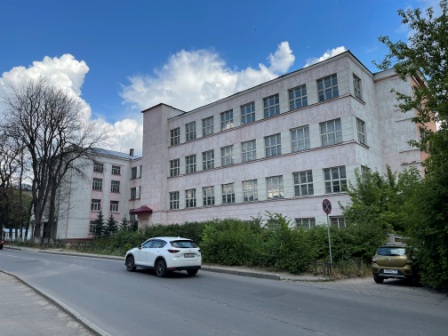 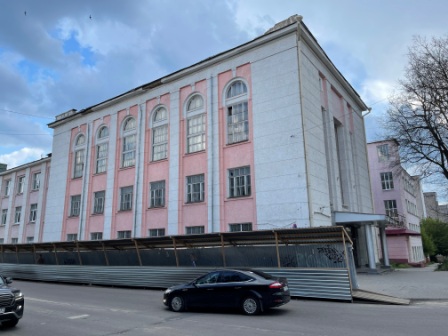 Фото № 3Фото № 4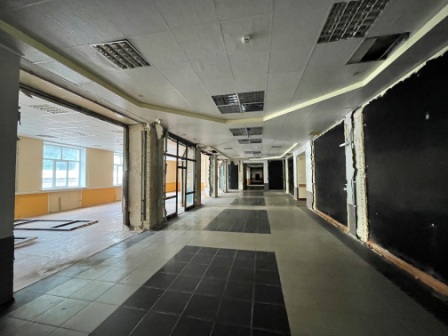 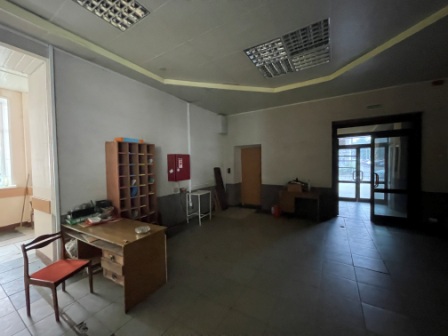 Фото № 5Фото № 6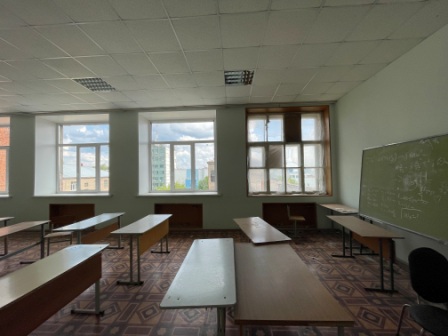 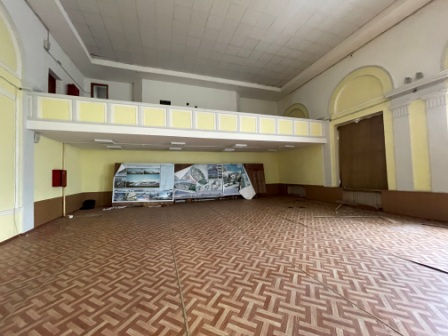 